PENGGUNAAN MODEL COOPERATIVE LEARNING TIPE JIGSAW  PADA MATA PELAJARAN IPA TOPIK STRUKTUR DAN FUNGSI TUMBUHAN UNTUK MENINGKATKAN HASIL BELAJAR SISWA(PTK pada Siswa Kelas IV SDN  Rajagaluh 1 Kecamatan Rajagaluh Kabupaten Majalengka Tahun Ajaran 2011/2012).SKRIPSIDiajukan untuk memenuhi Ujian Sidang Sarjana pada Program Studi Pendidikan Guru Sekolah Dasar Fakultas Keguruan dan Ilmu Pendidikan Universitas Pasundan 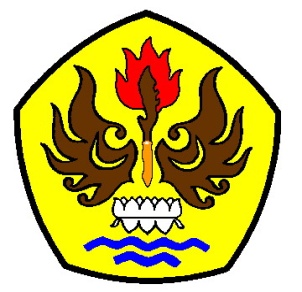  Oleh:MEGA LESTARI075060006PROGRAM STUDI PENDIDIKAN GURU SEKOLAH DASARFAKULTAS KEGURUAN DAN ILMU PENDIDIKANUNIVERSITAS PASUNDANBANDUNG2012